L’Association de Sauvegarde 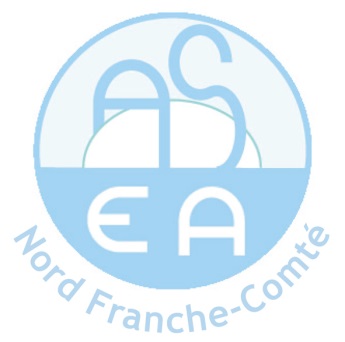 de l’Enfant à l’Adulte Nord Franche-ComtéRecrute pour son CMPP de BelfortUn/une Assistant/e de Direction 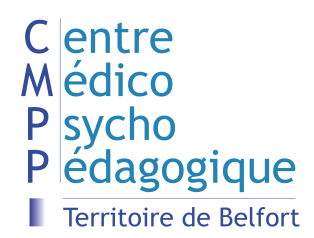 CDI - Temps partiel– 0,5 ETPPoste à pourvoir au 1er septembre 2019Description succincte du poste et des missionsVous exercez au sein d’un CMPP (Centre Médico-psycho-pédagogique). Vous assurerez votre mission auprès d’enfants de 0 à 20 ans et de leur famille au sein d’une équipe pluridisciplinaire d’une vingtaine de personnes sous la responsabilité des directions administrative et médicale du CMPP.L’assistante de direction occupe une fonction privilégiée d’assistance à la codirection du CMPP, tant sur son volet administratif que médical. Elle n’est ni une secrétaire médicale ni une hôtesse d’accueil. Elle n’est par définition pas non plus l’assistante de l’équipe soignante mais aura un lien avec cette dernière notamment en termes de transmission des informations émanant de la codirection. L’ensemble de ses missions est réalisé sous autorité de la codirection dans le champ dédié de la mission.Le temps de travail est dédié aux 4 principales activités suivantes :son support administratif du soingestion des agendas et plannings de la codirectionsecrétariat courant de la codirectionactivités liées à la GRHProfil demandéTitulaire d’un diplôme supérieur, bac +2 (type BTS)  assistant-e/secrétaire de direction ou équivalent+ ou Expérience de 5 ans à 10 ans minimum dans un poste similaire ou fonctions équivalentes auprès d’une direction de service ou direction généraleExpérience dans le champ médico-social fortement appréciéeLieu d’exécution habituel du contrat de travail CMPP – 1, rue Olympe de Gouges – 90000 BelfortRémunérationSelon grille  Convention Nationale du 15 mars 1966.Processus de recrutementRenseignements + Candidature + CV à adresser à :CMPP Montbéliard - Mme Laurence Cilichini – 1 rue Olympe de Gouges – 90000 Belfortdirections-cmpp-montbeliard@orange.frDate limite de dépôt des candidatures30 juin 2019